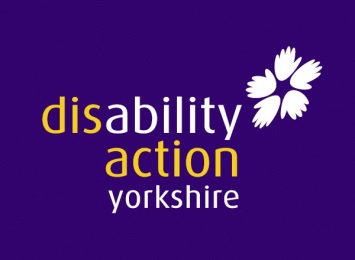 Job DescriptionVan DriverLocation			Training Department, Hornbeam Park, HarrogateSalary				£8.22 per hr	Hours per Week		8Annual Leave	28 days plus statutory bank holidays (pro rata for part time staff)Reports to			Warehouse Co-ordinator DBS Check			Enhanced with List ChecksKey Areas of ResponsibilityTo drive the charities van, mainly collecting donated stock and delivering sold goods Line ManagesNo staff managementYour attention is drawn to the fact that in some cases particular duties and responsibilities are difficult to define in detail and may vary from time to time without changing the general character of the duties and level of responsibilities entailed.  In addition it is a requirement of all employees that they accept elements of flexibility in duties and responsibilities and when necessary interchange within the organisation which will meet the changing needs and demands of the service.  Such a requirement will enable the particular expertise of the postholder to be developed and maximised to the mutual benefit of both employer and employee.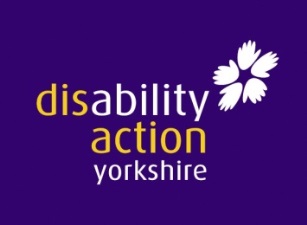 We expect all of our employees to:Agree with our vision for a society that embraces the same opportunities and life choices for disabled and non-disabled people alike.Be positive about working for Disability Action Yorkshire Work well with others   We w ill always shortlist disabled candidates who meet the minimum essential criteria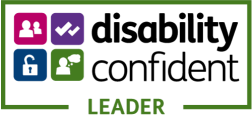 Service Specific RolesService Specific RolesService Specific RolesRoleOutcomesMeasuresUndertakes delivery and collection tasks as scheduled by the Warehouse CoordinatorThe warehouse maintains good stock levels with regular turnover.Customers receive a good service.Stock levelsIncome generatedPhysical amount of stock heldCustomer feedbackEnsures that only saleable items are accepted, sensitively declining goods where necessaryOnly saleable, safe items are brought into the warehouse.Reduces the number of items going to landfillNumber of items needing to be disposed ofCustomer feedbackAssists staff with tasks within the warehouse where neededThe warehouse is able to function well at all timesIncome generatedLearner feedbackStaff feedbackWorks with learners on the van, ensuring they are following correct procedures and instructionLearners gain work experience Learner feedbackTutor feedbackEnsures Gift Aid information is obtained from customers as appropriate The charity receives optimum income from donated goodsGift aid returnsAttends staff meetings, supervision and training as requiredPost holder has the training, support and communication required to effectively perform their role Training recordsSupervision recordsStaff meeting minutesPromotes a positive image of disability, and the organisationGains increased support for our workNumber of new referralsMaintains personal responsibility for following our policy and procedures as well as health and safety regulationsA safe and healthy working environmentSupervision recordsPerson Specification – Warehouse AssistantPerson Specification – Warehouse AssistantSkills/competence requirementsEssential/desirableCommunication and good interpersonal skillsEssentialBasic standard of numeracy and literacyEssentialBasic IT skillsDesirableAble to work as part of a team and on own initiativeEssentialExperienceEssential/desirableExperience of driving a vanEssentialExperience of dealing with the publicEssentialExperience of working with disabled peopleDesirableKnowledge Essential/desirableKnowledge of safe and effective manual handlingEssentialUnderstanding of the issues affecting disabled peopleDesirable OtherEssential/desirableFull UK driving licenceEssential Willingness to undertake training and development activityEssential